علم الفيروسات العامحدق 250أسماء الطالبات:اسم التجربة:الهدف منها:الأدوات:طريقة العمل:النتيجة:التعليق:King Saud UniversityFaculty of ScienceBotany and Microbiology Dept.     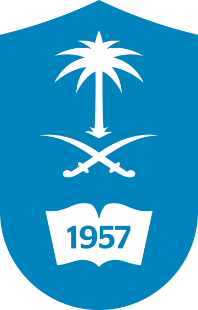 جامعة الملك سعودكلية العلومقسم النبات والأحياء الدقيقةالاسم العلمي للعائلاسم الفيروسالتركيزعدد النقط المحليةSolanum melongenaTMV1/10Solanum melongenaTMV1/100Solanum melongenaTMV1/1000